ALLEGATO 3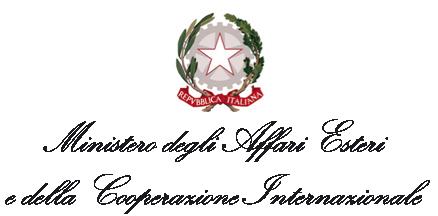 Direzione Generale per la Promozione del Sistema Paese – Ufficio VIIBANDO SCAMBI GIOVANILI 2018Richiesta di RimborsoIl sottoscritto, ____________________________________________________________________nato a 	____________________________________________________________________residente  a 	____________________________________________CAP : ___________________in Via 	_________________________________________________n.__________________codice fiscale	____________________________________________________________________nella sua qualità di legale rappresentante di  ______________________________________________con sede in 	____________________________________________________________________Via/Piazza	____________________________________________________________________Codice fiscale		____________________________________________________________________Partita IVA n: _____________________________________________________________________Sede operativa : Via/Piazza ____________________________________ n. ____________________Città __________________________________________________________ Prov.  (        )(da indicare solo nel caso in cui la sede legale non sia ubicata nel territorio in cui si svolgono le attività progettuali)DATI BANCARI dell’Ente a cui effettuare il rimborso   ____________________________________IBAN___________________________________________________________________________In qualità di ______________________________________________________________________CHIEDEIl rimborso delle spese sostenute per la realizzazione del progetto sugli Scambi Giovanili dal titolo _________________________________________________________RELAZIONE FINALE SUL PROGETTORelazione sul progetto prestato. Durata del progetto. Luogo dove si è svolto il progetto. Numero dei beneficiari che hanno partecipato al progetto al fine di verificare il costo del trasporto, vitto e alloggio e assicurazione. Numero dei formatori/personale necessario allo svolgimento del progetto. Descrizione del processo di selezione dei beneficiari. Elenco delle attività. Materiale utilizzato per lo svolgimento del progetto.RENDICONTO FINANZIARIO (in Euro)RENDICONTO FINANZIARIO (in Euro)RENDICONTO FINANZIARIO (in Euro)RENDICONTO FINANZIARIO (in Euro)1COSTO DEL PERSONALE (allegare giustificativo di spesa)COSTO DEL PERSONALE (allegare giustificativo di spesa)COSTO DEL PERSONALE (allegare giustificativo di spesa)FormatoriCosto per il personaleTotale costo del personale (max 35%)2SPESE DI VIAGGIO (allegare ricevute/bonifico e carta d'imbarco)SPESE DI VIAGGIO (allegare ricevute/bonifico e carta d'imbarco)SPESE DI VIAGGIO (allegare ricevute/bonifico e carta d'imbarco)Formatori Costo trasporto/bigliettiPartecipanti italianiCosto trasporto/bigliettiPartecipanti stranieriCosto trasporto/bigliettiTotale spese di viaggio (max 40% compreso costi di soggiorno)3COSTO DI PERMANENZA ALL'ESTERO/IN ITALIA (allegare copia ricevute/bonifico)COSTO DI PERMANENZA ALL'ESTERO/IN ITALIA (allegare copia ricevute/bonifico)COSTO DI PERMANENZA ALL'ESTERO/IN ITALIA (allegare copia ricevute/bonifico)Numero formatoriCosto del soggiornoPartecipanti italianiCosto di soggiornoPartecipanti stranieriCosto del soggiornoTotale (max 40% compreso costo biglietti)4MATERIALE DIDATTICO (allegare copia ricevute)MATERIALE DIDATTICO (allegare copia ricevute)MATERIALE DIDATTICO (allegare copia ricevute)Totale (max 40%)5COPERTURA ASSICURATIVA e SANITARIA (allegare ricevuta/bonifico)COPERTURA ASSICURATIVA e SANITARIA (allegare ricevuta/bonifico)COPERTURA ASSICURATIVA e SANITARIA (allegare ricevuta/bonifico)Costo polizzaTotale (max 10%)6ALTRE SPESE (definire i costi nel dettaglio allegando ricevuta/bonifico)ALTRE SPESE (definire i costi nel dettaglio allegando ricevuta/bonifico)ALTRE SPESE (definire i costi nel dettaglio allegando ricevuta/bonifico)Spese sostenute dal partner stranieroTotale TOTALE GENERALE USCITE Luogo e data                                                                                   Il rappresentante legaleLuogo e data                                                                                   Il rappresentante legaleLuogo e data                                                                                   Il rappresentante legale